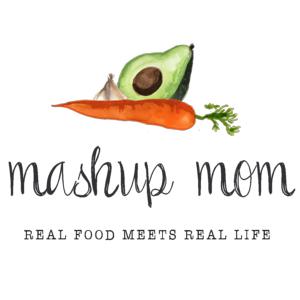 Your ALDI Shopping List (through 9/14)Dairy & refrigeratedHalf gallon Friendly Farms whole milk, $1.19 (Mon)
16 oz Happy Farms shredded cheddar, $3.69 (Mon, Tues, Thurs)
Priano shredded Parmesan, $1.99 (Sun, Weds, Fri)GrocerySpecially Selected naan, $3.49 (Sun)
Tuscan Garden bacon bits, $1.29 (Mon, Tues, Thurs)
Tuscan Garden ranch dressing, $1.49 (Tues, Thurs)
Burman’s hot sauce, $1.99 (Thurs, Fri)
32 oz SimplyNature organic vegetable broth, $1.89 (Mon)
Clancy’s BBQ potato chips, $1.79 (Tues)
Can Happy Harvest corn, $.49 (Mon)Meat14 oz Parkview Polska kielbasa, $2.29 (Fri)
1.5 lbs boneless skinless chicken breast, $3.74 (Sun)
3 lbs boneless skinless chicken thighs, $5.07 (Weds, Thurs)
19.2 oz ground turkey, $3.29 (Tues)Produce2 lbs green grapes, $1.78 (Tues, Fri)
3 lbs navel oranges, $1.99 (Sun, Fri)
Cantaloupe, $1.39 (Weds)
2 medium heads of cauliflower, $3.98 (Sun, Mon)
Bunch green onions, $.99 (Sun, Mon, Thurs)
Cucumber, $.49 (Mon, Tues)
1 lb green beans, $1.69 (Weds)
8 oz bag spinach, $1.39 (Thurs)
3 hearts romaine, $2.19 (Mon, Tues)
3 lb bag yellow onions, $2.49 (Sun, Mon, Tues, Fri)
3 heads garlic, $1.29 (Mon, Weds, Thurs, Fri)
5 lb bag baking potatoes, $2.69 (Mon, Thurs, Fri)
3 pack multicolored bell peppers, $3.29 (Mon, Fri)
24 oz tomatoes on the vine, $1.49 (Mon, Tues, Weds)Total: $60.83Note: The days(s) on the shopping list show which meal(s) an item will be used in. If you’re skipping a night, you can easily delete items you don’t need to purchase.ALDI Meal Plan week of 9/15/19 – Find the recipes at MashupMom.comALDI Meal Plan week of 9/15/19 – Find the recipes at MashupMom.comSundayChicken & cauliflower sheet pan dinner, naan, orangesMondayRoasted cauliflower, potato, & corn chowder, chopped saladTuesdayBBQ potato chip turkey cheeseburger bowls, grapes, potato chipsWednesdaySheet pan Parmesan chicken thighs + green beans, cantaloupe, tomatoesThursdaySlow cooker buffalo ranch chicken potato casserole, sauteed spinachFridaySmoked sausage + potato skillet, grapes, orangesSaturdayLeftovers – pizza night – eat out – or date night